Financial Disclosure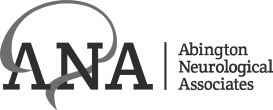 We, the staff of Abington Neurological Associates, Ltd. thank you for choosing us as your healthcare provider.  We believe that it is important for our patients to understand their financial responsibility. Please read the following information and sign below acknowledging your understanding. Thank you.We accept cash, check, Visa, MasterCard, Discover, and American Express. Our office collects all expected patient responsibility amounts prior to service. A $35.00 service fee will be charged for all returned checks.Please remember that your insurance policy is a contract between you and your insurance carrier. We will gladly submit the claim to your insurance carrier on your behalf, for insurances that we are in network. Please note that any copays, deductibles or non-covered services are your responsibility; and will be collected on the day of your appointment. If a referral is required, and is not obtained prior to your appointment, we reserve the right to reschedule your appointment, or bill you for services rendered. If you choose to be seen at our practice, outside of your insurance network/coverage, you will be solely responsible for all fees. In addition, if you require testing or medication, that requires preauthorization; our office will not be able to obtain this for you, due to our non-participation with your plan.Any non-covered services such as injections of any kind, including Botox, Occipital, Nerve Blocks of any type, or infusions will be the responsibility of the patient. All balances for these services are due immediately.Starting 6/1/2023, Physician, PA and NP phone calls for medical advice that last over 5 minutes that are not within 7 days of a visit and do not result in an emergency appointment or ER visit, are considered billable encounters under the CPT codes G2012. The Medicare payment for this code is $15.42. Your insurance provider may vary from these rates. Please check with your insurance company what your out of pocket expenses may be for these new services.Forms: Effective October 1, 2019, physicians may fill out appropriate forms (i.e. disability, FMLA, life insurance, etc.) for a $20 service fee for the first page plus $5 per additional page. Forms are to be given to the receptionist at the front desk when you check in. Do not give forms to the provider during the appointment. All forms must go through the Medical Records Department first - no exceptions. If you mail or fax a form to us, we cannot fill it out if it has been more than 30 days since your last appointment. Exceptions are made on a case-by-case basis. Please allow at least 5-10 business days for us to complete the forms.Missed Appointments: We require notice of cancellation 24 hours in advance. This allows us to offer the appointment to another patient. If you fail to keep your appointment without notifying us in advance or are late for your appointment, a no-show fee will apply. This fee is $100.00 for new patients and $75.00 for follow-ups. Repeated missed appointments without notification, or frequent cancellations, may result in being discharged from the practice so that we can provide care to other patients.We realize that temporary financial problems may affect timely payment of your account. If this should occur please contact us for assistance in the management of your account. Payment contracts are not available on elective services such as injections or infusions. Our goal is to provide quality care and service. Please let us know immediately if you require any assistance or clarification.I have read and understand the above financial policy.	Patient name: 	 Date of birth: 	Signature: 	 Today's date: 	Patient or authorized representativeWitness: 	